PETEK, 3.4.2020…..DELO NA DOMUZBUDI SE. PETEK JE…..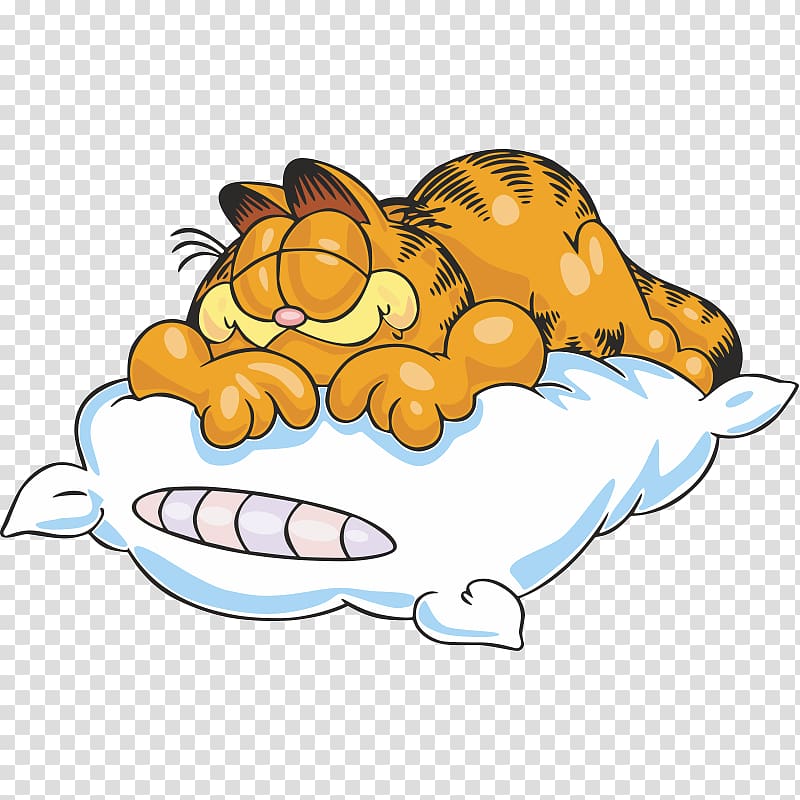 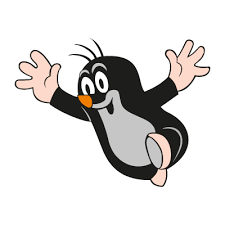 …   SEDAJ PA VESELO NA DELO.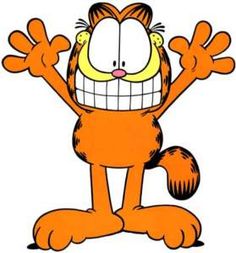 !!?? ČE SE MI ŠE NISI JAVIL/A, TE PROSIM, DA MI  KAJ POŠLJEŠ…..  KAJ NAPIŠEŠ…KAKO TI GRE, KAKO SE POČUTIŠ…          KarmenPETKOV  URNIK: NIT, NIT, SLJ, SLJ, MAT, DRUura NITPRIPRAVI PUŠČICO, ZVEZEK ZA NIT, UČBENIK  OD MRAVLJE DO SONCANIT   VSEBINSKI SKLOP: ŽIVA BITJA                                                                           NARISAL/A SI ŽE SVOJO ŽIVAL.PREJŠNJO URO SI VERJETNO ŽE NAREDIL/A PRVA DVA KORAKA…. KORAK     DVA BELA LISTA ZLEPI SKUPAJ. (ali zvezek čez dve strani)   TUKAJ BODO PODATKI          TUKAJ BODO RISBICE2. KORAK     ISKANJE PODATKOV (zapišeš jih najprej v zvezek ali na poseben list)PREBERI SPODNJI PRIKAZ, KI DELNO ŽE PREDSTAVI NEKATERE ŽIVALSKE VRSTE…..PREBERI SI TUDI V UČBENIKU IN NA RAČUNALNIKU (če ga imaš na voljo, google- zapiši žival in najdi spletno stran wikipedija)POISKAL/A BOŠ PODATKE  :ŽIVLJENJSKI PROSTORZUNANJE LASTNOSTI ( zapišeš podatke o telesni velikosti, zgradbi, delih telesa, s katerimi se giba )S ČIM SE PREHRANJUJE ( podatki ti povedo, ali je žival rastlinojeda, mesojeda ali vsejeda)ZNAČILNOSTI VRSTE (naštej lastnosti, ki so značilne za vrsto, v katero sodi tvoja žival)TOREJ, NAREDIL/A SI ZAPISKE…..SEDAJ SLEDITA ŠE DVA KORAKA: 3.KORAK S POMOČJO ZAPISKOV NA PLAKAT (ali v zvezek čez dve strani)NAPIŠI NA LEVO PODATKE O SVOJI ŽIVALI (lahko samo posamezne besede, besedne zveze)NA DESNO PA  NARIŠI RISBICE SVOJE ŽIVALI  (ŽIVAL, GIBANJE ŽIVALI, HRANA,  PROSTOR, ŠE KAKŠNO ŽIVAL  ISTE VRSTE)4.KORAKS POMOČJO PLAKATA OPIŠI SVOJO ŽIVAL (kje živi, kakšno je njeno telo, kakšno je njeno gibanje, katere živali so ji podobne, spadajo v isto vrsto, s čim se hrani- je rastlinojedec, mesojedec ali vsejedec)TOREJ NA PLAKATU MORA BITI RAZVIDNO: KJE ŽIVI, KAKŠNO JE NJENO TELO, GIBANJE, V KATERO VRSTO SPADA- ZNAČILNOSTI TE VRSTE, S ČIM SE HRANI- ALI JE VSEJEDA, RASTLINOJEDA, MESOJEDA ŽIVAL?!ČE SI TO VSE NAREDIL/A – TI JE USPELO!!!!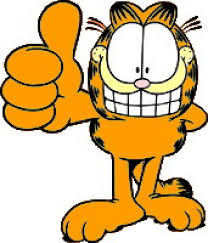 POMNI: PRI SLJ BOŠ PREDSTAVIL/A OB PLAKATU SVOJO ŽIVAL STARŠEM……( ČE PA ŽELIŠ OZ. ČE IMAŠ TO MOŽNOST, NAJ STARŠI POSNAMEJO TVOJ GOVOR IN MI GLASOVNI POSNETEK IN FOTOGRAFIJO IZDELKA ŠE POSREDUJ…) Karmen2.URA NITNIT   VSEBINSKI SKLOP: ŽIVA BITJA                                                                           POGLEDAL/A SI BOŠ IZOBRAŽEVALNO-DOKUMENTARNO ODDAJO NA RTV SPLETNI POVEZAVI … (če imajo ostali družinski člani čas, priporočam, da si ogledate skupaj- traja 30 minut)KLIKNI NA POVEZAVO IN KO SE ODPRE, ŠE MALO POČAKAŠ…(če ne deluje, kopiraš povezavo in jo prilepiš v google- naj ti nekdo pomaga)VRTNE ŽIVALIhttps://4d.rtvslo.si/arhiv/dokumentarni-filmi-in-oddaje-izobrazevalni-program/136872300Če nimaš na voljo računalnika, izpusti to uro nit in boš kasneje…1.ura SLJPRIPRAVI ZVEZEK ZA SLJ, PUŠČICO, UČBENIK, DELOVNI ZVEZEK, POTREBOVAL/A BOŠ ŠE RAČUNALNIK ZA POSLUŠANJE POSNETKOVPREDLOG Z ALI SKORAK:  PREGLEJ REŠITVE PRVIH DVEH NALOG V DELOVNEM ZVEZKU:REŠITVE: PREDLOG Z ALI S   (naloge v DZ, str. 51/1., 2.)1.b) Z MARKOM       Z AVTOM     Z ROKOM      Z DEŽNIKOM  Z JAGODAMI   Z GLAVNIKOMc)  (ZVAJO)    SLIŠIM ENO BESEDO (ZVAJO)     č) DVE BESEDI BI PA ZAPISALI : Z VAJO2.Z IVANOM,   Z MILANOM,     Z BOŠTJANOM,    Z DUŠANOM,    Z VIDOMKORAK: REŠI NALOGE V delovnem zvezku:DZ, STR. 52/3., 4. (posnetki št. 23, 24), 5.a ;DZ, STR. 53/11.DZ, STR.54/12.a ( in b v naslednjem koraku)KORAK: V ZVEZEK ZAPIŠI NASLOV in prepiši povedi 12.b -  nalogenaslov:     VAJA PREDLOG Z ALI S                                      datum:________DZ, str.54/12.b   prepis povedi2.ura SLJPREDSTAVITEV OB PLAKATU   (DRU, NIT)PRI 2. URI SLJ BOŠ PREDSTAVIL/A OB PLAKATU SVOJO ŽIVAL STARŠEM………….. IN PA SVOJO PRAVICO OB PLAKATU STARŠEM, BRATU, SESTRI……( ČE PA ŽELIŠ OZ. ČE IMAŠ TO MOŽNOST, NAJ STARŠI POSNAMEJO TVOJ GOVOR IN MI GLASOVNI POSNETEK IN FOTOGRAFIJO IZDELKA ŠE POSREDUJ…)PAVZA…PRIPRAVI ZVEZEK ZA MAT, DELOVNI ZVEZEK 3. del (ali e- d. učbenik ), PUŠČICO…          MAT      NAJPREJ PREGLEJ REŠITVE VČERAJŠNJIH NALOG.DU, STR. 4 IN 5naloga250       20             4 030120       2 150        1 700naloga80          920           6 060170        300          1 000naloga4      35     2007      67     307nalogaVeč je privarčeval oče. Desetkrat več. 450 evrov več.( 10 več  je plus deset, desetkrat več je krat deset)Oba skupaj sta privarčevala 550 evrov.  Premalo imata za računalnik, žal.5.naloga1630 mm               2 720 dm             410 mm8 m                         5 dm                     1 700 dm960 cm                   700 dm                 2 cmTO ŽE ZNAMO: če gremo v manjšo enoto  množimo z 10 in dodamo 0, če pa gremo v večjo enoto, pa delimo z 10 in odvzamemo 0, KER VELJA:1 m = 10 dm                                             10                   10                  101 dm = 10 cm                ALI            m             dm             cm              mm1 cm = 10 mmDU, STR. 8 IN 9naloganaloga8 x 10  <  8 x 100                 0 x 10 < 10                            25 x 1 < 25 x 1010 x 10 =  100                      100 x 0 = 10 x 0                    13 x 10 <  13 x 100x 10 < 7 x 100                   40 x 10 < 40 x 100               100 x 100 > 100 x 10naloga20 €     desetkrat več je 200 €             stokrat več je 2 000 €             za deset več je 30 €             za sto več je 120 €nalogaDesetkrat daljša daljica meri 20 cm.Stokrat daljša meri 200 cm. Ne bi je mogel narisati, ker je predolga za širino zvezka.5.naloga *C) 1 m je stokrat daljši od 1 cm6. naloga **Moj primer naloge npr. Koliko kart so prodali? ( 100+500+70= 670) Prodali so 670 kart.ali npr. Koliko so zaslužili s prodajo kart? (100 x 18 + 500 x 10 + 70 x 8 =  1800 + 5000 + 560 = 7 360) Zaslužili so 7 360 evrov.7.naloga **Jan jih ima 300. Desetkrat več bi jih imel, torej 3 000 bi jih imel. Koliko jih mora še zbrati……3000 – 300 = 2700  Zbrati jih mora še 2700.8. naloga **Ni dovolj podatkov. Če bi povedala, koliko zvezkov je kupila, bi vedeli koliko stane en zvezek. Če bi povedala, koliko stane en zvezek, bi vedeli, koliko zvezkov je kupila.            DANES PA DELIMO Z DESET IN STO..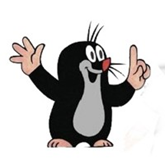 KORAK:  Napiši naslov in datumKORAK : PREPIŠI, RAČUNAJ … ter razmisli, katero pravilo zasledimo pri računanju…                   DELIM S ŠTEVILO 10 IN 100			                       3. 4. 202060 : 10 = 6		450 : 10 = 45		1800 : 10 = 180500 : 100 = 5	3200 : 100 = 32		900 : 100 = 9Število, ki smo ga delili z 10, odvzamemo ničlo. Število, ki smo ga delili s 100, odvzamemo dve ničli.KORAK:Reši še ostale naloge v delovnemu učbeniku na str. 6 in 7/3., 4., 5. ter 10 in 11/3., 4.DODATNO:DU, STR.7/6., 7. *DU, STR.11/5. **POŠTEVANKA *sledi pavza…….PRIPRAVI PUŠČICO, UČBENIK ZA DRUŽBO, ZVEZEK                                                                                    DRUPRAVICE IN DOLŽNOSTIKORAK              ZAPIŠI NASLOV PRAVICE IN DOLŽNOSTI2. KORAKPREBERI ŠE ENKRAT V UČBENIKU O PRAVICAH STR. 44 – 47 IN PISNO ODGOVORI NA VPRAŠANJA.ZA KATERO PRAVICO GRE?  V ZVEZEK ZAPIŠI IN DOPOLNI POVEDI:___________________________________ omogoča, da ko sem v stiski ali žrtev nasilja, da dobim pomoč odraslih.___________________________________ omogoča , da imamo pravico živeti v zdravem okolju.___________________________________ omogoča, da pridemo do znanja in poklica.___________________________________ omogoča, da povemo svoje mnenje in se nas upošteva. ZAPIŠI ŠE DOLŽNOSTI, KI BI BILE POVEZANE S TEMI PRAVICAMI.3. KORAKPreberi še enkrat, kar si zapisal/a in popravi morebitne napake.ALI VEŠ,  KAJ POMENIJO ORGANIZACIJE KOT SO:  OZN, RDEČI KRIŽ, KARITAS, UNICEF, ZPMS(če ne veš, vprašaj starše…poglej na googlu- NA WIKIPEDIJI )TO JE ZA DANES VSE! USPELO TI JE! Karmen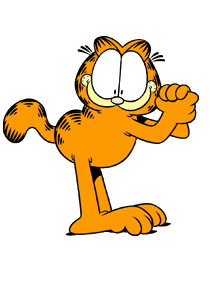 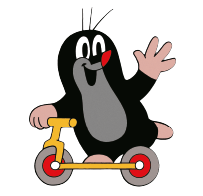 CILJI: ZNAM ŽIVA BITJA RAZVSRTITI V KRALJESTVA RAZLIKUJEM VRETENČARJE IN NEVRETENČARJE RAZLOŽIM ZUNANJO ZGRADBO ŽIVALIPOVEZUJEM ZNANJI VIDEZ ŽIVALI Z NJENIM NAČINOM ŽIVLJENJA, SPOLOM, OKOLJEM 8002 3001 1001006 8005 0007009 90010 0007 . 27 . 37 . 47 . 57 . 67 . 77 . 87 . 97 . 108 . 28 . 38 . 48 . 58 . 68 . 78 . 88 . 98 . 109 . 29 . 39 . 49 . 59 . 69 . 79 . 89 . 99 . 10CILJ:  POZNAM IN RAZUMEM TEMELJNE ČLOVEKOVE PRAVICE, DOLŽNOSTI IN ODGOVORNOSTINA PRIMERIH UTEMELJIM, KAKO SE PRAVICE UPOŠTEVA ALI NE UPOŠTEVA